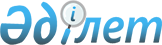 О внесении изменений в решение Туркестанского областного маслихата от 9 декабря 2019 года № 44/472-VI "Об областном бюджете на 2020-2022 годы"
					
			С истёкшим сроком
			
			
		
					Решение Туркестанского областного маслихата от 29 мая 2020 года № 49/510-VI. Зарегистрировано Департаментом юстиции Туркестанской области 2 июня 2020 года № 5637. Прекращено действие в связи с истечением срока
      В соответствии с пунктом 4 статьи 106, пунктом 1 статьи 111 Бюджетного кодекса Республики Казахстан от 4 декабря 2008 года, подпунктом 1) пункта 1 статьи 6 Закона Республики Казахстан от 23 января 2001 года "О местном государственном управлении и самоуправлении в Республике Казахстан" Туркестанский областной маслихат РЕШИЛ:
      1. Внести в решение Туркестанского областного маслихата от 9 декабря 2019 года № 44/472-VI "Об областном бюджете на 2020-2022 годы" (зарегистрировано в реестре государственной регистрации нормативных правовых актов за № 5296, опубликовано в эталонном контрольном банке нормативных правовых актов Республики Казахстан в электронном виде 19 декабря 2019 года) следующие изменения:
      пункт 1 изложить в следующей редакции:
      "1. Утвердить областной бюджет Туркестанской области на 2020-2022 годы согласно приложениям 1, 2 и 3 соответственно, в том числе на 2020 год в следующих объемах:
      1) доходы – 700 786 597 тысяч тенге, в том числе:
      налоговые поступления – 24 129 765 тысяч тенге;
      неналоговые поступления – 4 278 091 тысяч тенге;
      поступления от продажи основного капитала – 5 323 тысяч тенге;
      поступления трансфертов – 672 373 418 тысяч тенге;
      2) затраты – 726 066 209 тысяч тенге;
      3) чистое бюджетное кредитование – 72 018 482 тысяч тенге, в том числе:
      бюджетные кредиты – 74 906 956 тысяч тенге;
      погашение бюджетных кредитов – 2 888 474 тысяч тенге;
      4) сальдо по операциям с финансовыми активами – 405 075 тысяч тенге, в том числе:
      приобретение финансовых активов – 405 075 тысяч тенге;
      5) дефицит бюджета – - 97 703 169 тысяч тенге;
      6) финансирование дефицита бюджета – 97 703 169 тысяч тенге.";
      пункт 2 изложить в следующей редакции:
      "2. Установить на 2020 год норматив распределения общей суммы поступлений корпоративного подоходного, индивидуального подоходного налогов и социального налога:
      по корпоративному подоходному налогу с юридических лиц, за исключением поступлений от субъектов крупного предпринимательства и организаций нефтяного сектора, в районные (городов областного значения) бюджеты – 50 процентов;
      в областной бюджет от районов (городов областного значения) – 50 процентов;
      по индивидуальному подоходному налогу с доходов, облагаемых у источника выплаты:
      в бюджет района Байдибек – 49,4 процента;
      Жетысайского района – 43,5 процента;
      Казыгуртского района – 38,7 процента;
      Келесского района – 46,3 процента;
      Мактааральского района – 39,5 процента;
      Ордабасынского района – 52,2 процента;
      Отрарского района – 42,5 процента;
      Сайрамского района – 45,6 процента;
      Сарыагашского района – 40,6 процента;
      Сузакского района – 48 процентов;
      Толебийского района – 41,5 процента;
      Тюлькубасского района – 40,4 процента;
      Шардаринского района – 33,8 процента;
      города Арысь – 67,2 процента;
      города Кентау – 42 процента;
      города Туркестан – 100 процентов;
      в областной бюджет:
      от района Байдибек – 50,6 процента;
      Жетысайского района – 56,5 процента;
      Казыгуртского района – 61,3 процента;
      Келесского района – 53,7 процента;
      Мактааральского района – 60,5 процента;
      Ордабасынского района – 47,8 процента;
      Отрарского района – 57,5 процента;
      Сайрамского района – 54,4 процента;
      Сарыагашского района – 59,4 процента;
      Сузакского района – 52 процента;
      Толебийского района – 58,5 процента;
      Тюлькубасского района – 59,6 процента;
      Шардаринского района – 66,2 процента;
      города Арысь – 32,8 процента;
      города Кентау – 58 процентов;
      по индивидуальному подоходному налогу с доходов, не облагаемых у источника выплаты, в районные (городов областного значения) бюджеты – 100 процентов;
      по индивидуальному подоходному налогу с доходов иностранных граждан, не облагаемых у источника выплаты, кроме города Туркестан, в районные (городов областного значения) бюджеты – 50 процентов;
      в бюджет города Туркестан – 13,8 процента;
      в областной бюджет, кроме города Туркестан, от районов (городов областного значения) – 50 процентов;
      от города Туркестан – 86,2 процента;
      по социальному налогу, кроме города Туркестан, в районные (городов областного значения) бюджеты – 50 процентов:
      в бюджет города Туркестан – 98,8 процента;
      в областной бюджет, кроме города Туркестан, от районов (городов областного значения) – 50 процентов;
      от города Туркестан – 1,2 процента.";
      приложение 1 к указанному решению изложить в новой редакции согласно приложению к настоящему решению.
      2. Государственному учреждению "Аппарат Туркестанского областного маслихата" в порядке, установленном законодательством Республики Казахстан, обеспечить:
      1) государственную регистрацию настоящего решения в Республиканском государственном учреждении "Департамент юстиции Туркестанской области Министерства юстиции Республики Казахстан";
      2) размещение настоящего решения на интернет-ресурсе Туркестанского областного маслихата после его официального опубликования.
      3. Настоящее решение вводится в действие с 1 января 2020 года. Областной бюджет на 2020 год
					© 2012. РГП на ПХВ «Институт законодательства и правовой информации Республики Казахстан» Министерства юстиции Республики Казахстан
				
      Председатель сессии Туркестанского

      областного маслихата

М. Мейрманов

      Секретарь Туркестанского

      областного маслихата

К. Балабиев
Приложение к решению
Туркестанского областного
маслихата 29 мая 2020 года
№ 49/510-VIПриложение 1 к решению
Туркестанского областного
маслихата от 9 декабря 2019 года
№ 44/472-VI
Категория 
Категория 
Категория 
Наименование 
Сумма, тысяч тенге
Класс
Класс
Сумма, тысяч тенге
Подкласс
Подкласс
Сумма, тысяч тенге
1
1
1
1
2
3
I. Доходы
700 786 597
Налоговые поступления
24 129 765
1
Налоговые поступления
24 129 765
01
Подоходный налог
12 952 007
1
Корпоративный подоходный налог
1 654 303
2
Индивидуальный подоходный налог
11 297 704
03
Социальный налог
9 613 218
1
Социальный налог
9 613 218
05
Внутренние налоги на товары, работы и услуги
1 564 540
3
Поступления за использование природных и других ресурсов
1 195 088
4
Сборы за ведение предпринимательской и профессиональной деятельности
369 452
Неналоговые поступления
4 278 091
2
Неналоговые поступления
4 278 091
01
Доходы от государственной собственности
428 104
1
Поступления части чистого дохода государственных предприятий
4 527
3
Дивиденды на государственные пакеты акций, находящиеся в государственной собственности
44 714
5
Доходы от аренды имущества, находящегося в государственной собственности
26 618
7
Вознаграждения по кредитам, выданным из государственного бюджета
352 245
04
Штрафы, пени, санкции, взыскания, налагаемые государственными учреждениями, финансируемыми из государственного бюджета, а также содержащимися и финансируемыми из бюджета (сметы расходов) Национального Банка Республики Казахстан
2 001 798
1
Штрафы, пени, санкции, взыскания, налагаемые государственными учреждениями, финансируемыми из государственного бюджета, а также содержащимися и финансируемыми из бюджета (сметы расходов) Национального Банка Республики Казахстан, за исключением поступлений от организаций нефтяного сектора и в Фонд компенсации потерпевшим
2 001 798
06
Прочие неналоговые поступления
1 848 189
1
Прочие неналоговые поступления
1 848 189
Поступления от продажи основного капитала
5 323
3
Поступления от продажи основного капитала
5 323
01
Продажа государственного имущества, закрепленного за государственными учреждениями
5 323
1
Продажа государственного имущества, закрепленного за государственными учреждениями
5 323
Поступления трансфертов
672 373 418
4
Поступления трансфертов
672 373 418
01
Трансферты из нижестоящих органов государственного управления
4 655 391
2
Трансферты из районных (городов областного значения) бюджетов
4 655 391
02
Трансферты из вышестоящих органов государственного управления
661 638 027
1
Трансферты из республиканского бюджета
661 638 027
03
Трансферты в областные бюджеты, бюджеты города республиканского значения, столицы
6 080 000
1
Взаимоотношения областного бюджета, бюджетов города республиканского значения, столицы с другими областными бюджетами, бюджетами города республиканского значения, столицы
6 080 000
Функциональная группа Наименование
Функциональная группа Наименование
Функциональная группа Наименование
Функциональная группа Наименование
Функциональная группа Наименование
Сумма, тысяч тенге
Функциональная подгруппа 
Функциональная подгруппа 
Функциональная подгруппа 
Функциональная подгруппа 
Сумма, тысяч тенге
Администратор бюджетных программ 
Администратор бюджетных программ 
Администратор бюджетных программ 
Сумма, тысяч тенге
Программа 
Программа 
Сумма, тысяч тенге
1
1
1
1
2
3
II. Затраты
726 066 209
01
Государственные услуги общего характера
21 294 258
1
Представительные, исполнительные и другие органы, выполняющие общие функции государственного управления
2 804 948
110
Аппарат маслихата области
140 962
001
Услуги по обеспечению деятельности маслихата области
131 962
003
Капитальные расходы государственного органа
9 000
120
Аппарат акима области
2 228 114
001
Услуги по обеспечению деятельности акима области
1 928 248
004
Капитальные расходы государственного органа
86 451
009
Обеспечение и проведение выборов акимов городов районного значения, сел, поселков, сельских округов
32 695
013
Обеспечение деятельности Ассамблеи народа Казахстана области
160 720
113
Целевые текущие трансферты нижестоящим бюджетам
20 000
282
Ревизионная комиссия области
435 872
001
Услуги по обеспечению деятельности ревизионной комиссии области 
420 259
003
Капитальные расходы государственного органа
15 613
2
Финансовая деятельность
317 448
718
Управление государственных закупок области
114 242
001
Услуги по реализации государственной политики в области государственных закупок на местном уровне
114 242
751
Управление финансов и государственных активов области
203 206
001
Услуги по реализации государственной политики в области исполнения местного бюджета и управления коммунальной собственностью
201 082
009
Приватизация, управление коммунальным имуществом, постприватизационная деятельность и регулирование споров, связанных с этим
2 124
5
Планирование и статистическая деятельность
276 249
750
Управление стратегии и экономического развития области
276 249
001
Услуги по реализации государственной политики в области формирования и развития экономической политики, системы государственного планирования
264 249
005
Капитальные расходы государственного органа
12 000
9
Прочие государственные услуги общего характера
17 895 613
271
Управление строительства области
17 895 613
061
Развитие объектов государственных органов
17 895 613
02
Оборона
988 615
1
Военные нужды
284 661
120
Аппарат акима области
284 661
010
Мероприятия в рамках исполнения всеобщей воинской обязанности
95 662
011
Подготовка территориальной обороны и территориальная оборона областного масштаба
188 999
2
Организация работы по чрезвычайным ситуациям
703 954
120
Аппарат акима области
547 859
012
Мобилизационная подготовка и мобилизация областного масштаба
124 820
014
Предупреждение и ликвидация чрезвычайных ситуаций областного масштаба
423 039
271
Управление строительства области
110 075
002
Развитие объектов мобилизационной подготовки и чрезвычайных ситуаций
110 075
287
Территориальный орган, уполномоченных органов в области чрезвычайных ситуаций природного и техногенного характера, гражданской обороны, финансируемый из областного бюджета
46 020
004
Предупреждение и ликвидация чрезвычайных ситуаций областного масштаба
46 020
03
Общественный порядок, безопасность, правовая, судебная, уголовно-исполнительная деятельность
9 293 165
1
Правоохранительная деятельность
9 293 165
252
Исполнительный орган внутренних дел, финансируемый из областного бюджета
8 416 581
001
Услуги по реализации государственной политики в области обеспечения охраны общественного порядка и безопасности на территории области
7 935 729
003
Поощрение граждан, участвующих в охране общественного порядка
2 613
006
Капитальные расходы государственного органа
478 239
271
Управление строительства области
876 584
003
Развитие объектов органов внутренних дел 
866 640
053
Строительство объектов общественного порядка и безопасности
9 944
04
Образование
108 288 454
2
Начальное, основное среднее и общее среднее образование
9 248 932
271
Управление строительства области
774 373
086
Строительство и реконструкция объектов начального, основного среднего и общего среднего образования
774 373
285
Управление физической культуры и спорта области
2 703 090
006
Дополнительное образование для детей и юношества по спорту
2 212 987
007
Общеобразовательное обучение одаренных в спорте детей в специализированных организациях образования
490 103
753
Управление развития человеческого потенциала области
5 771 469
003
Общеобразовательное обучение по специальным образовательным учебным программам
2 671 847
006
Общеобразовательное обучение одаренных детей в специализированных организациях образования
3 099 622
4
Техническое и профессиональное, послесреднее образование
17 656 094
271
Управление строительства области
2 000
099
Строительство и реконструкция объектов технического, профессионального и послесреднего образования
2 000
753
Управление развития человеческого потенциала области
17 109 438
024
Подготовка специалистов в организациях технического и профессионального образования
17 109 438
754
Управление общественного здоровья области
544 656
043
Подготовка специалистов в организациях технического и профессионального, послесреднего образования
530 707
044
Оказание социальной поддержки обучающимся по программам технического и профессионального, послесреднего образования
13 949
5
Переподготовка и повышение квалификации специалистов
3 924 221
120
Аппарат акима области
13 040
019
Обучение участников избирательного процесса
13 040
753
Управление развития человеческого потенциала области
3 755 765
052
Повышение квалификации, подготовка и переподготовка кадров в рамках Государственной программы развития продуктивной занятости и массового предпринимательства на 2017 – 2021 годы "Еңбек"
3 755 765
754
Управление общественного здоровья области
155 416
005
Повышение квалификации и переподготовка кадров
155 416
6
Высшее и послевузовское образование
1 234 969
753
Управление развития человеческого потенциала области
1 234 969
057
Подготовка специалистов с высшим, послевузовским образованием и оказание социальной поддержки обучающимся
1 234 969
9
Прочие услуги в области образования
76 224 238
753
Управление развития человеческого потенциала области
76 224 238
001
Услуги по реализации государственной политики на местном уровне в области развития человеческого потенциала
213 047
005
Приобретение и доставка учебников, учебно-методических комплексов для областных государственных учреждений образования
67 796
007
Проведение школьных олимпиад, внешкольных мероприятий и конкурсов областного масштаба
295 875
011
Обследование психического здоровья детей и подростков и оказание психолого-медико-педагогической консультативной помощи населению
866 429
019
Присуждение грантов областным государственным учреждениям образования за высокие показатели работы
22 171
029
Методическая работа
255 300
067
Капитальные расходы подведомственных государственных учреждений и организаций
3 023 278
113
Целевые текущие трансферты нижестоящим бюджетам
71 270 342
125
Целевые текущие трансферты районным (городов областного значения) бюджетам на текущие расходы по ликвидации последствий чрезвычайных ситуаций социального, природного и техногенного характера, устранению ситуаций, угрожающих политической, экономической и социальной стабильности административно-территориальной единицы, жизни и здоровью людей, общереспубликанского либо международного значения за счет целевых трансфертов из бюджетов областей, городов республиканского значения, столицы
210 000
05
Здравоохранение
10 873 950
2
Охрана здоровья населения
1 685 937
271
Управление строительства области
289 757
038
Строительство и реконструкция объектов здравоохранения
289 757
754
Управление общественного здоровья области
1 396 180
007
Пропаганда здорового образа жизни
183 845
015
Возмещение лизинговых платежей по санитарному транспорту, приобретенных на условиях финансового лизинга
347 519
041
Дополнительное обеспечение гарантированного объема бесплатной медицинской помощи по решению местных представительных органов областей
864 297
042
Проведение медицинской организацией мероприятий, снижающих половое влечение, осуществляемые на основании решения суда
519
3
Специализированная медицинская помощь
5 807 510
754
Управление общественного здоровья области
5 807 510
027
Централизованный закуп и хранение вакцин и других медицинских иммунобиологических препаратов для проведения иммунопрофилактики населения
5 807 510
5
Другие виды медицинской помощи
57 439
754
Управление общественного здоровья области
57 439
029
Областные базы специального медицинского снабжения
57 439
9
Прочие услуги в области здравоохранения
3 323 064
754
Управление общественного здоровья области
3 323 064
001
Услуги по реализации государственной политики на местном уровне в области общественного здоровья
238 839
004
Капитальные расходы медицинских организаций здравоохранения
2 768 223
008
Реализация мероприятий по профилактике и борьбе со СПИД в Республике Казахстан
56 642
016
Обеспечение граждан бесплатным или льготным проездом за пределы населенного пункта на лечение
65 716
018
Информационно-аналитические услуги в области здравоохранения
45 350
023
Социальная поддержка медицинских и фармацевтических работников, направленных для работы в сельскую местность
148 294
06
Социальная помощь и социальное обеспечение
54 723 413
1
Социальное обеспечение
3 533 680
256
Управление координации занятости и социальных программ области
2 847 584
002
Предоставление специальных социальных услуг для престарелых и инвалидов в медико-социальных учреждениях (организациях) общего типа, в центрах оказания специальных социальных услуг, в центрах социального обслуживания
677 548
012
Предоставление специальных социальных услуг для детей-инвалидов в государственных медико-социальных учреждениях (организациях) для детей с нарушениями функций опорно-двигательного аппарата, в центрах оказания специальных социальных услуг, в центрах социального обслуживания
342 988
013
Предоставление специальных социальных услуг для инвалидов с психоневрологическими заболеваниями, в психоневрологических медико-социальных учреждениях (организациях), в центрах оказания специальных социальных услуг, в центрах социального обслуживания
1 145 785
014
Предоставление специальных социальных услуг для престарелых, инвалидов, в том числе детей-инвалидов, в реабилитационных центрах
681 263
271
Управление строительства области
30 647
039
Строительство и реконструкция объектов социального обеспечения
30 647
753
Управление развития человеческого потенциала области
655 449
015
Социальное обеспечение сирот, детей, оставшихся без попечения родителей
563 588
016
Обеспечение защиты прав и интересов детей, находящихся в воспитательных учреждениях
91 861
2
Социальная помощь
1 825 798
256
Управление координации занятости и социальных программ области
1 825 798
003
Социальная поддержка инвалидов
1 825 798
9
Прочие услуги в области социальной помощи и социального обеспечения
49 363 935
256
Управление координации занятости и социальных программ области
49 219 627
001
Услуги по реализации государственной политики на местном уровне в области обеспечения занятости и реализации социальных программ для населения
196 968
018
Размещение государственного социального заказа в неправительственных организациях
121 362
044
Реализация миграционных мероприятий на местном уровне
161 785
053
Услуги по замене и настройке речевых процессоров к кохлеарным имплантам
154 980
067
Капитальные расходы подведомственных государственных учреждений и организаций
172 648
113
Целевые текущие трансферты нижестоящим бюджетам
48 411 884
270
Управление по инспекции труда области
111 323
001
Услуги по реализации государственной политики в области регулирования трудовых отношений на местном уровне
111 323
752
Управление общественного развития области
32 985
050
Обеспечение прав и улучшение качества жизни инвалидов в Республике Казахстан
32 985
07
Жилищно-коммунальное хозяйство
62 111 612
1
Жилищное хозяйство
7 086 531
271
Управление строительства области
7 086 531
013
Проектирование, развитие и (или) обустройство инженерно-коммуникационной инфраструктуры
7 086 531
2
Коммунальное хозяйство
55 025 081
279
Управление энергетики и жилищно-коммунального хозяйства области
55 025 081
001
Услуги по реализации государственной политики на местном уровне в области энергетики и жилищно-коммунального хозяйства
235 483
032
Субсидирование стоимости услуг по подаче питьевой воды из особо важных групповых и локальных систем водоснабжения, являющихся безальтернативными источниками питьевого водоснабжения
2 108 182
113
Целевые текущие трансферты нижестоящим бюджетам
21 753 063
114
Целевые трансферты на развитие нижестоящим бюджетам
30 928 353
08
Культура, спорт, туризм и информационное пространство
15 898 863
1
Деятельность в области культуры
6 287 256
262
Управление культуры области
3 551 500
001
Услуги по реализации государственной политики на местном уровне в области культуры 
115 788
003
Поддержка культурно-досуговой работы
181 826
005
Обеспечение сохранности историко-культурного наследия и доступа к ним
754 369
006
Развитие государственного языка и других языков народа Казахстана
10 883
007
Поддержка театрального и музыкального искусства
1 326 713
032
Капитальные расходы подведомственных государственных учреждений и организаций
77 040
113
Целевые текущие трансферты нижестоящим бюджетам
1 084 881
271
Управление строительства области
2 735 756
016
Развитие объектов культуры
2 735 756
2
Спорт
4 587 313
271
Управление строительства области
211 091
017
Развитие объектов спорта
211 091
285
Управление физической культуры и спорта области
4 376 222
001
Услуги по реализации государственной политики на местном уровне в сфере физической культуры и спорта
85 517
002
Проведение спортивных соревнований на областном уровне
137 192
003
Подготовка и участие членов областных сборных команд по различным видам спорта на республиканских и международных спортивных соревнованиях
2 261 395
032
Капитальные расходы подведомственных государственных учреждений и организаций
259 558
113
Целевые текущие трансферты нижестоящим бюджетам
1 632 560
3
Информационное пространство
3 707 618
262
Управление культуры области
223 449
008
Обеспечение функционирования областных библиотек
223 449
752
Управление общественного развития области
1 088 080
009
Услуги по проведению государственной информационной политики
1 088 080
755
Управление цифровизации, государственных услуг и архивов области
2 396 089
001
Услуги по реализации государственной политики на местном уровне в области информатизации, оказания государственных услуг, управления архивным делом
1 820 874
003
Обеспечение сохранности архивного фонда
554 716
009
Капитальные расходы государственного органа
20 499
4
Туризм
315 967
271
Управление строительства области
157 633
089
Развитие объектов туризма
157 633
284
Управление туризма области
158 334
001
Услуги по реализации государственной политики на местном уровне в сфере туризма
74 291
004
Регулирование туристической деятельности
84 043
9
Прочие услуги по организации культуры, спорта, туризма и информационного пространства
1 000 709
752
Управление общественного развития области
1 000 709
001
Услуги по реализации государственной политики на местном уровне в области общественного развития 
697 285
005
Изучение и анализ религиозной ситуации в регионе
95 533
006
Реализация мероприятий в сфере молодежной политики
207 891
09
Топливно-энергетический комплекс и недропользование
602 085
1
Топливо и энергетика
602 085
279
Управление энергетики и жилищно-коммунального хозяйства области
602 085
007
Развитие теплоэнергетической системы
43 000
081
Организация и проведение поисково-разведочных работ на подземные воды для хозяйственно-питьевого водоснабжения населенных пунктов
559 085
10
Сельское, водное, лесное, рыбное хозяйство, особо охраняемые природные территории, охрана окружающей среды и животного мира, земельные отношения
60 739 644
1
Сельское хозяйство
45 763 976
255
Управление сельского хозяйства области
38 121 585
001
Услуги по реализации государственной политики на местном уровне в сфере сельского хозяйства
300 396
002
Субсидирование развития семеноводства
706 125
006
Субсидирование производства приоритетных культур
1 515 754
008
Субсидирование стоимости пестицидов, биоагентов (энтомофагов), предназначенных для проведения обработки против вредных и особо опасных вредных организмов с численностью выше экономического порога вредоносности и карантинных объектов
476 583
010
Возмещение физическим и юридическим лицам затрат на закладку и выращивание уничтоженных плодово-ягодных культур, зараженных бактериальным ожогом плодовых
552
011
Организация строительства, реконструкции скотомогильников (биотермических ям) и обеспечение их содержания
37 814
012
Организация санитарного убоя больных животных
15 968
013
Организация отлова и уничтожения бродячих собак и кошек
102 025
014
Субсидирование стоимости услуг по доставке воды сельскохозяйственным товаропроизводителям
43 314
019
Услуги по распространению и внедрению инновационного опыта
99 200
028
Услуги по транспортировке ветеринарных препаратов до пункта временного хранения
44 135
029
Мероприятия по борьбе с вредными организмами сельскохозяйственных культур
59 000
030
Централизованный закуп ветеринарных препаратов по профилактике и диагностике энзоотических болезней животных, услуг по их профилактике и диагностике, организация их хранения и транспортировки (доставки)
552 963
036
Возмещение владельцам стоимости обезвреженных (обеззараженных) и переработанных без изъятия животных, продукции и сырья животного происхождения, представляющих опасность для здоровья животных и человека
51 616
039
Проведения ветеринарных мероприятий по профилактике и диагностике энзоотических болезней животных
455 407
047
Субсидирование стоимости удобрений (за исключением органических)
3 750 000
049
Проведение мероприятий по идентификации сельскохозяйственных животных
22 732
050
Возмещение части расходов, понесенных субъектом агропромышленного комплекса, при инвестиционных вложениях
11 162 762
051
Субсидирование в рамках гарантирования и страхования займов субъектов агропромышленного комплекса
1 000 000
053
Субсидирование развития племенного животноводства, повышение продуктивности и качества продукции животноводства
9 650 000
054
Субсидирование заготовительным организациям в сфере агропромышленного комплекса суммы налога на добавленную стоимость, уплаченного в бюджет, в пределах исчисленного налога на добавленную стоимость
100 000
056
Субсидирование ставок вознаграждения при кредитовании, а также лизинге на приобретение сельскохозяйственных животных, техники и технологического оборудования
4 770 512
057
Субсидирование затрат перерабатывающих предприятий на закуп сельскохозяйственной продукции для производства продуктов ее глубокой переработки в сфере животноводства
600 000
059
Субсидирование затрат ревизионных союзов сельскохозяйственных кооперативов на проведение внутреннего аудита сельскохозяйственных кооперативов
57 747
060
Частичное гарантирование по микрокредитам в рамках Государственной программы развития продуктивной занятости и массового предпринимательства на 2017 – 2021 годы "Еңбек"
20 000
061
Субсидирование операционных затрат микрофинансовых организаций в рамках Государственной программы развития продуктивной занятости и массового предпринимательства на 2017 – 2021 годы "Еңбек"
15 951
070
Проведение противоэпизоотических мероприятий
2 511 029
271
Управление строительства области
7 642 391
020
Развитие объектов сельского хозяйства
7 642 391
2
Водное хозяйство
4 328 822
254
Управление природных ресурсов и регулирования природопользования области
35 004
002
Установление водоохранных зон и полос водных объектов
35 004
255
Управление сельского хозяйства области
4 293 818
068
Обеспечение функционирования водохозяйственных сооружений, находящихся в коммунальной собственности
4 293 818
3
Лесное хозяйство
5 687 895
254
Управление природных ресурсов и регулирования природопользования области
5 687 895
005
Охрана, защита, воспроизводство лесов и лесоразведение
5 687 354
006
Охрана животного мира
541
4
Рыбное хозяйство
350 000
255
Управление сельского хозяйства области
350 000
034
Cубсидирование повышения продуктивности и качества товарного рыбоводства
350 000
5
Охрана окружающей среды
1 408 608
254
Управление природных ресурсов и регулирования природопользования области
1 305 132
001
Услуги по реализации государственной политики в сфере охраны окружающей среды на местном уровне
131 763
008
Мероприятия по охране окружающей среды
5 359
010
Содержание и защита особо охраняемых природных территорий
592 674
032
Капитальные расходы подведомственных государственных учреждений и организаций
193 596
113
Целевые текущие трансферты нижестоящим бюджетам
381 740
271
Управление строительства области
103 476
022
Развитие объектов охраны окружающей среды
103 476
6
Земельные отношения
3 200 343
251
Управление земельных отношений области
3 098 556
001
Услуги по реализации государственной политики в области регулирования земельных отношений на территории области
86 895
113
Целевые текущие трансферты нижестоящим бюджетам 
3 011 661
729
Управление земельной инспекции области
101 787
001
Услуги по реализации государственной политики на местном уровне в сфере контроля за использованием и охраной земель
101 787
11
Промышленность, архитектурная, градостроительная и строительная деятельность
50 155 127
2
Архитектурная, градостроительная и строительная деятельность
50 155 127
271
Управление строительства области
49 807 983
001
Услуги по реализации государственной политики на местном уровне в области строительства
200 843
113
Целевые текущие трансферты нижестоящим бюджетам
4 201 309
114
Целевые трансферты на развитие нижестоящим бюджетам
41 597 031
124
Проведение мероприятий на расходы развития по ликвидации последствий чрезвычайных ситуаций социального, природного и техногенного характера, устранению ситуаций, угрожающих политической, экономической и социальной стабильности административно-территориальной единицы, жизни и здоровью людей, общереспубликанского либо международного значения за счет целевых трансфертов из бюджетов областей, городов республиканского значения, столицы
3 360 000
126
Целевые трансферты на развитие районным (городов областного значения) бюджетам на текущие расходы по ликвидации последствий чрезвычайных ситуаций социального, природного и техногенного характера, устранению ситуаций, угрожающих политической, экономической и социальной стабильности административно-территориальной единицы, жизни и здоровью людей, общереспубликанского либо международного значения за счет целевых трансфертов из бюджетов областей, городов республиканского значения, столицы
448 800
272
Управление архитектуры и градостроительства области
212 773
001
Услуги по реализации государственной политики в области архитектуры и градостроительства на местном уровне
212 773
724
Управление государственного архитектурно-строительного контроля области
134 371
001
Услуги по реализации государственной политики на местном уровне в сфере государственного архитектурно-строительного контроля
134 371
12
Транспорт и коммуникации
49 006 121
1
Автомобильный транспорт
29 113 333
268
Управление пассажирского транспорта и автомобильных дорог области
29 113 333
002
Развитие транспортной инфраструктуры
9 894 817
003
Обеспечение функционирования автомобильных дорог
11 765 654
028
Реализация приоритетных проектов транспортной инфраструктуры
7 452 862
9
Прочие услуги в сфере транспорта и коммуникаций
19 892 788
268
Управление пассажирского транспорта и автомобильных дорог области
19 892 788
001
Услуги по реализации государственной политики на местном уровне в области транспорта и коммуникаций 
116 271
005
Субсидирование пассажирских перевозок по социально значимым межрайонным (междугородним) сообщениям
268 145
113
Целевые текущие трансферты нижестоящим бюджетам
18 230 298
114
Целевые трансферты на развитие нижестоящим бюджетам
1 216 874
125
Целевые текущие трансферты районным (городов областного значения) бюджетам на текущие расходы по ликвидации последствий чрезвычайных ситуаций социального, природного и техногенного характера, устранению ситуаций, угрожающих политической, экономической и социальной стабильности административно-территориальной единицы, жизни и здоровью людей, общереспубликанского либо международного значения за счет целевых трансфертов из бюджетов областей, городов республиканского значения, столицы
61 200
13
Прочие
27 121 282
1
Регулирование экономической деятельности
86 499
271
Управление строительства области
86 499
040
Развитие инфраструктуры специальных экономических зон, индустриальных зон, индустриальных парков
86 499
3
Поддержка предпринимательской деятельности и защита конкуренции
4 878 957
278
Управление предпринимательства и торговли области
4 086 255
004
Поддержка частного предпринимательства в рамках Государственной программы поддержки и развития бизнеса "Дорожная карта бизнеса-2025"
29 000
006
Субсидирование процентной ставки по кредитам в рамках Государственной программы поддержки и развития бизнеса "Дорожная карта бизнеса-2025"
3 424 713
007
Частичное гарантирование кредитов малому и среднему бизнесу в рамках Государственной программы поддержки и развития бизнеса "Дорожная карта бизнеса-2025"
299 680
008
Поддержка предпринимательской деятельности
114 862
027
Частичное гарантирование по микрокредитам в рамках Государственной программы развития продуктивной занятости и массового предпринимательства на 2017 – 2021 годы "Еңбек"
170 000
082
Предоставление государственных грантов молодым предпринимателям для реализации новых бизнес-идей в рамках Государственной программы поддержки и развития бизнеса "Дорожная карта бизнеса-2025"
48 000
279
Управление энергетики и жилищно-коммунального хозяйства области
709 874
024
Развитие индустриальной инфраструктуры в рамках Государственной программы поддержки и развития бизнеса "Дорожная карта бизнеса-2025"
709 874
756
Управление инвестиции и экспорта области
82 828
005
Поддержка частного предпринимательства в рамках Государственной программы поддержки и развития бизнеса "Дорожная карта бизнеса-2025"
82 828
9
Прочие
22 155 826
256
Управление координации занятости и социальных программ области
97 776
096
Выполнение государственных обязательств по проектам государственно-частного партнерства 
97 776
271
Управление строительства области
14 388 709
078
Развитие инженерной инфраструктуры в рамках Государственной программы развития регионов до 2025 года
14 343 709
096
Выполнение государственных обязательств по проектам государственно-частного партнерства 
45 000
278
Управление предпринимательства и торговли области
110 337
001
Услуги по реализации государственной политики на местном уровне в области развития предпринимательства и торговли
110 337
279
Управление энергетики и жилищно-коммунального хозяйства области
3 650 666
037
Развитие инженерной инфраструктуры в рамках Государственной программы развития регионов до 2025 года
3 560 666
096
Выполнение государственных обязательств по проектам государственно-частного партнерства 
90 000
750
Управление стратегии и экономического развития области
327 000
003
Разработка или корректировка, а также проведение необходимых экспертиз технико-экономических обоснований местных бюджетных инвестиционных проектов и конкурсных документаций проектов государственно-частного партнерства, концессионных проектов, консультативное сопровождение проектов государственно-частного партнерства и концессионных проектов
200 000
096
Выполнение государственных обязательств по проектам государственно-частного партнерства
127 000
751
Управление финансов и государственных активов области
1 370 000
012
Резерв местного исполнительного органа области
1 370 000
753
Управление развития человеческого потенциала области
1 174 069
096
Выполнение государственных обязательств по проектам государственно-частного партнерства
1 174 069
754
Управление общественного здоровья области
910 437
058
Реализация мероприятий по социальной и инженерной инфраструктуре в сельских населенных пунктах в рамках проекта "Ауыл-Ел бесігі"
580 547
096
Выполнение государственных обязательств по проектам государственно-частного партнерства
329 890
756
Управление инвестиции и экспорта области
126 832
001
Услуги по реализации государственной политики на местном уровне в области развития инвестиции и экспорта
112 616
004
Реализация мероприятий в рамках государственной поддержки индустриально-инновационной деятельности
14 216
14
Обслуживание долга
451 278
1
Обслуживание долга
451 278
751
Управление финансов и государственных активов области
451 278
004
Обслуживание долга местных исполнительных органов
347 768
016
Обслуживание долга местных исполнительных органов по выплате вознаграждений и иных платежей по займам из республиканского бюджета
103 510
15
Трансферты
254 518 342
1
Трансферты
254 518 342
751
Управление финансов и государственных активов области
254 518 342
007
Субвенции
241 647 618
011
Возврат неиспользованных (недоиспользованных) целевых трансфертов
1 231 270
024
Целевые текущие трансферты из нижестоящего бюджета на компенсацию потерь вышестоящего бюджета в связи с изменением законодательства
9 677 570
053
Возврат сумм неиспользованных (недоиспользованных) целевых трансфертов, выделенных из республиканского бюджета за счет целевого трансферта из Национального фонда Республики Казахстан
1 961 884
III. Чистое бюджетное кредитование
72 018 482
Функциональная группа Наименование
Функциональная группа Наименование
Функциональная группа Наименование
Функциональная группа Наименование
Функциональная группа Наименование
Сумма, тысяч тенге
Функциональная подгруппа
Функциональная подгруппа
Функциональная подгруппа
Функциональная подгруппа
Сумма, тысяч тенге
Администратор бюджетных программ
Администратор бюджетных программ
Администратор бюджетных программ
Сумма, тысяч тенге
Программа
Программа
Сумма, тысяч тенге
Бюджетные кредиты
74 906 956
06
Социальная помощь и социальное обеспечение
36 880 521
9
Прочие услуги в области социальной помощи и социального обеспечения
36 880 521
271
Управление строительства области
17 821 357
088
Кредитование районных (городов областного значения) бюджетов для финансирования мер в рамках Дорожной карты занятости
17 821 357
278
Управление предпринимательства и торговли области
585 000
013
Предоставление бюджетных кредитов для содействия развитию предпринимательства в рамках Государственной программы развития продуктивной занятости и массового предпринимательства на 2017 – 2021 годы "Еңбек"
585 000
279
Управление энергетики и жилищно-коммунального хозяйства области
18 474 164
088
Кредитование районных (городов областного значения) бюджетов для финансирования мер в рамках Дорожной карты занятости
18 474 164
07
Жилищно-коммунальное хозяйство
30 790 572
1
Жилищное хозяйство
30 790 572
271
Управление строительства области
30 790 572
009
Кредитование районных (городов областного значения) бюджетов на проектирование и (или) строительство жилья
30 790 572
10
Сельское, водное, лесное, рыбное хозяйство, особо охраняемые природные территории, охрана окружающей среды и животного мира, земельные отношения
6 935 863
1
Сельское хозяйство
4 911 824
255
Управление сельского хозяйства области
4 911 824
037
Предоставление бюджетных кредитов для содействия развитию предпринимательства в рамках Государственной программы развития продуктивной занятости и массового предпринимательства на 2017 – 2021 годы "Еңбек"
4 911 824
9
Прочие услуги в области сельского, водного, лесного, рыбного хозяйства, охраны окружающей среды и земельных отношений
2 024 039
750
Управление стратегии и экономического развития области
2 024 039
007
Бюджетные кредиты местным исполнительным органам для реализации мер социальной поддержки специалистов
2 024 039
13
Прочие
300 000
3
Поддержка предпринимательской деятельности и защита конкуренции
300 000
278
Управление предпринимательства и торговли области
300 000
069
Кредитование на содействие развитию предпринимательства в областных центрах и моногородах
300 000
Категория
Категория
Категория
Наименование
Сумма, тысяч тенге
Класс
Класс
Сумма, тысяч тенге
Подкласс
Подкласс
Сумма, тысяч тенге
Погашение бюджетных кредитов
2 888 474
5
Погашение бюджетных кредитов
2 888 474
01
Погашение бюджетных кредитов
2 888 474
1
Погашение бюджетных кредитов, выданных из государственного бюджета
2 888 249
2
Возврат сумм бюджетных кредитов
225
IV. Сальдо по операциям с финансовыми активами
405 075
Функциональная группа Наименование
Функциональная группа Наименование
Функциональная группа Наименование
Функциональная группа Наименование
Функциональная группа Наименование
Сумма, тысяч тенге
Функциональная подгруппа
Функциональная подгруппа
Функциональная подгруппа
Функциональная подгруппа
Сумма, тысяч тенге
Администратор бюджетных программ
Администратор бюджетных программ
Администратор бюджетных программ
Сумма, тысяч тенге
Программа
Программа
Сумма, тысяч тенге
Приобретение финансовых активов
405 075
13
Прочие
405 075
9
Прочие
405 075
756
Управление инвестиции и экспорта области
405 075
065
Формирование или увеличение уставного капитала юридических лиц
405 075
V. Дефицит (профицит) бюджета
-97 703 169
VI. Финансирование дефицита (использование профицита) бюджета
97 703 169